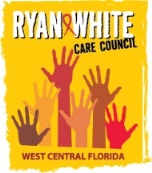 	WEST CENTRAL FLORIDA RYAN WHITE CARE COUNCILMEMBERSHIP, NOMINATIONS, RECRUITMENT, AND TRAINING COMMITTEECHILDREN’S BOARD OF HILLSBOROUGH COUNTYMONDAY, SEPTEMBER 18, 2017	11:00 A.M. - 12:30 P.M.AGENDACall to Order								ChairRoll Call								StaffChanges to Agenda							MembersAdoption of Minutes 						Chair August 21, 2017 (Attachment)Care Council Report							ChairMembership Report							StaffNumber of Current MembersDemographics ReportElection of Chair/Co-Chair						MembersMeeting Time/ Date/Location 2017-2018				MembersCommittee Work Plan, 2017-2018					MembersCommunity Concerns/ Announcements 				MembersAdjournment								ChairNote: Items in bold are action items.The next meeting of the Ryan White Care Council will be October 4, 2017 from 1:30pm to 3:30pm, at Suncoast Hospice in Clearwater.The CARE COUNCIL website is at www.thecarecouncil.org.  Meeting information, agendas and minutes will be posted on this website.